    	PQS/Cricket Visit Request Form           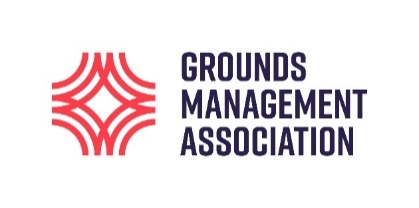 The England and Wales Cricket Board (ECB) works in conjunction with the Grounds Management Association (GMA) and the Grounds and Natural Turf Improvement Programme (GaNTIP). The ECB and GMA/GaNTIP will process personal data submitted on this form in accordance with their Privacy Policies, which can be found at:https://www.ecb.co.uk/privacyhttps://thegma.org.uk/gma-privacy-policy Club/Organisation:"Enter details" "Enter details" "Enter details" "Enter details" "Enter details" "Enter details" "Enter details" "Enter details" "Enter details" Address:"Enter details" "Enter details" "Enter details" "Enter details" "Enter details" Postcode:Postcode:"Enter details" "Enter details" Main contact job title / responsibility:"Enter details" "Enter details" "Enter details" "Enter details" "Enter details" "Enter details" "Enter details" "Enter details" "Enter details" Tel:"Enter details" Mob:Mob:"Enter details" "Enter details" "Enter details" "Enter details" "Enter details" "Enter details" Email:"Enter details" "Enter details" "Enter details" "Enter details" "Enter details" "Enter details" "Enter details" "Enter details" "Enter details" Groundsman  "Enter details"                            Qualified: GMA Member:GMA Member:GMA Member:Mobile:"Enter details" Email:Email:"Enter details" "Enter details" "Enter details" "Enter details" "Enter details" "Enter details" Number of groundstaff:"Enter details" Volunteer /ProfessionalVolunteer /ProfessionalMaintenance budget per season (£):"Enter details" Renovation Budget Renovation Budget "Enter details" "Enter details" "Enter details" "Enter details" "Enter details" "Enter details" In House:Contractor: Contractor: Local Authority:Local Authority:Local Authority:Local Authority:Site Owner:Site ownerSite Size (Ha):Site Size (Ha):"Enter details" "Enter details" "Enter details" "Enter details" "Enter details" "Enter details" Security of tenure:Length of Lease:Lease cost per annum if applicable:Do you have a service level agreement?If you have a leasehold in place what is provided in cost of rent/hire and what are the club responsible for?League Played inCounty Cricket BoardNumber of teamsSeniors:Juniors:Seniors:Juniors:Square Size (Pitches) Additional Facilities e.g. Dual Sport.Initial commentsPlease provide an overview of the current issues with the square/outfield you are requesting a visit for.Current MachineryCurrent MachineryCurrent MachineryItemMake/ModelPurchase datePlease provide a summary of grounds maintenance work that has been carried out over the last 3 years